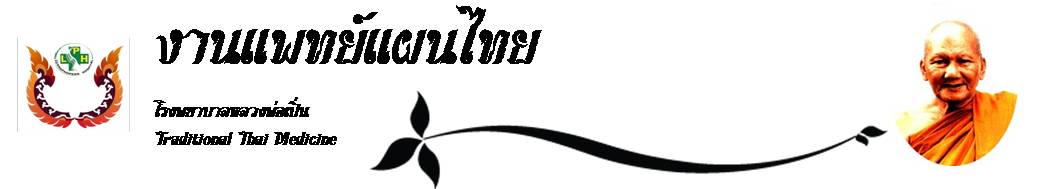 มะกรูดชื่อวิทยาศาสตร์(Botanical name)	Citrus hystrix  DC.ชื่อวงศ์(Family)			Rutaceaeชื่อสามัญ(Local name)		มะกรูดลักษณะทางพฤกษศาสตร์ 	ไม้ต้นขนาดเล็ก สูง 2-8 เมตร เปลือกต้นเรียบ สีน้ำตาล มีหนามแหลมตามกิ่งก้าน ใบ เป็นใบประกอบที่มีใบย่อยใบเดี่ยว ออกเรียงสลับ ปลายใบและโคนใบมน ขอบใบเรียบ แผ่นใบเรียบเป็นมันสีเขียวเข้ม มีต่อมน้ำมันอยู่ตามผิวใบ มีกลิ่นหอมเฉพาะ ก้านใบมีปีกดูคล้ายใบ ดอก ออกเป็นช่อตามซอกใบที่ปลายกิ่ง ดอกสีขาว กลีบเลี้ยงมี 5 กลีบ กลีบดอกมี 5 แฉก โคนกลีบดอกติดกัน ผล เป็นรูปทรงกลมหรือรูปไข่ โคนผลเรียวเป็นจุก ผิวขรุขระ มีต่อมน้ำมัน ผลอ่อนสีเขียวแก่ สุกเป็นสีเหลือง มีรสเปรี้ยว เมล็ดกลมรี สีขาว มีหลายเมล็ดสรรพคุณราก กระทุ้งพิษ แก้ฝีภายในและแก้เสมหะเป็นพิษใบ มีน้ำมันหอมระเหยผล, น้ำคั้นจากผล ใช้แต่งกลิ่น สระผมรักษาชันนะตุ รังแค ทำให้ผมสะอาดผิวจากผล ปรุงเป็นยาขับลมในลำไส้ แก้แน่น เป็นยาบำรุงหัวใจ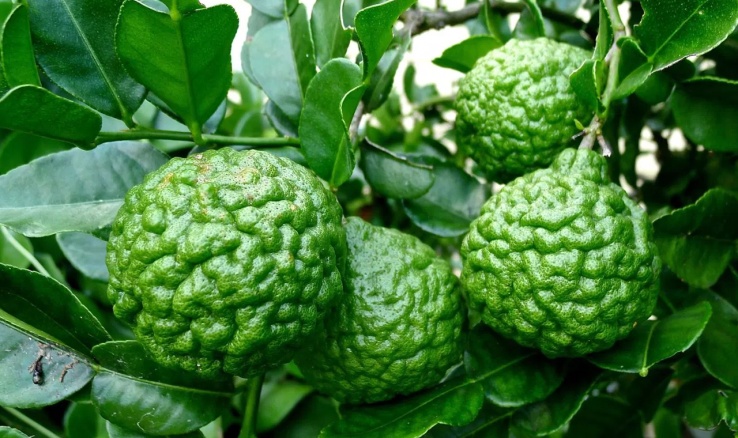 